Разговаривайте со своими детьми (Памятка для родителей)Как развить мелкую мускулатуру рукиРазминать пальцами тесто, глину, пластилин.Катать по очереди каждым пальцем мелкие бусинки, камешки, шарики.Хлопать в ладоши тихо, громко, в разном темпе.Нанизывать бусинки, пуговки на нитки.Завязывать узлы на толстой и тонкой веревках и шнурках.Резать ножницами.Делать пальчиковую гимнастику.Штриховать, рисовать, раскрашивать карандашом, мелом, красками, ручкой и т.д.Заниматься на домашнем стадионе и снарядах, где требуется захват пальцами (кольца, перекладина и другие).Если вы хотите помочь своему ребёнку,не забывайте, что:для появления положительной динамики в развитии речи нужны время, терпение и система;родители, воспитатели и специалисты должны работать в тесной связке - только тогда можно достигнуть желаемого успеха;необходимо выполнять всё, что назначено специалистом, и не от случая к случаю, а регулярно иначе проблемы могут только усилиться;ребёнок не виноват в своих проблемах! Он не «лодырь», не «тупой», не «лоботряс». Он пока не может правильно пользоваться русским языком. Ему нужна помощь!При выполнении домашних заданий следует соблюдать ряд условий:Приступать к выполнению домашнего задания следует лишь в том случае, когда ваш ребенок здоров, сыт, спокоен.Необходимо создать мотивацию ребенку, т.е. объяснить, какие лично для него плюсы создаст правильное звукопроизношение, четкая и разборчивая речь.Домашние задания выполняются систематически, ежедневно, точно по рекомендации логопеда.У ребенка обязательно должно быть место для выполнения заданий, оснащенное небольшим зеркалом (для возможности самоконтроля у ребенка во время выполнения заданий), бумажными салфетками для выполнения артикуляционных упражнений, цветными карандашами т.п.Выполнять задания должен сам ребенок, а родители лишь контролируют правильность выполнения и при необходимости поправляют.Если ребенок устал во время выполнения, обязательно нужно дать ему отдохнуть. Если в данный момент ребенок не хочет заниматься, нужно перенести занятие, но обязательно выполнить задание позже.Никогда не ругайте ребенка, если у него не получается задание, ободрите, выполните предыдущее задание, для вселения уверенности в свои силы и возможности не потерять ранее полученные навыки.Чаще хвалите ребенка, формируйте у него уверенность в своих силах, создавайте ситуацию успехаРазговаривайте со своим ребёнкомРазговаривайте со своим ребенком во время всех видов деятельности, таких как приготовление еды, уборка, одевание-раздевание, игра, прогулка и т.д. Говорите о том, что вы делаете, видите, что делает ребенок, что делают другие люди.Говорите, используя ПРАВИЛЬНО построенные фразы, предложения. Ваше предложение должно быть на 1 – 2 слова длиннее, чем у ребенка. Если ваш ребенок пока еще изъясняется только однословными предложениями, то ваша фраза должна состоять из 2-х слов.Задавайте ОТКРЫТЫЕ вопросы. Это будет стимулировать ребенка использовать несколько слов для ответа. Например, спрашивайте “Что он делает?” вместо «Он играет?».Выдерживайте временную паузу, чтобы у ребенка была возможность говорить и отвечать на вопросы.Слушайте звуки и шумы, спросите «Что это?» Это может быть лай собаки, шум ветра, мотор самолета и т.д.Расскажите короткий рассказ, историю. Затем помогите ребенку рассказать эту же историю Вам или кому-нибудь еще.Если ваш ребенок употребляет всего лишь несколько слов в речи, помогайте ему обогащать свою речь новыми словами. Выберите 5-6 слов (части тела, игрушки, продукты) и назовите их ребенку. Дайте ему возможность повторить эти слова. Не ожидайте, что ребенок произнесет их отлично. Воодушевите ребенка и продолжайте их заучивать. Занимайтесь каждый день.Если ребенок употребляет только одно слово, учите его коротким фразам. Используйте слова, которые ваш ребенок знает. Добавьте цвет, размер, действие (мяч круглые, яблоко красное, машина едет).Занятия проводите в игровой форме. Работа с ребенком должна активизировать речевое подражание, формировать элементы связной речи, развивать память и внимание.Удачи, успехов и удовольствияв совместном досуге с ребёнком!Уверена, что наше сотрудничество окажется результативным!Муниципальное бюджетное дошкольное образовательное учреждение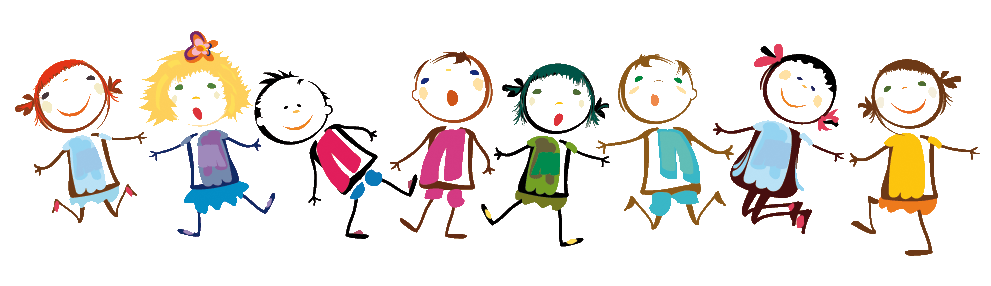 «Детский сад № 168»Разговаривайте со своими детьми(Памятка для родителей)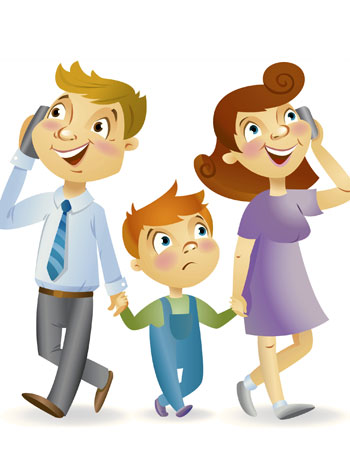 